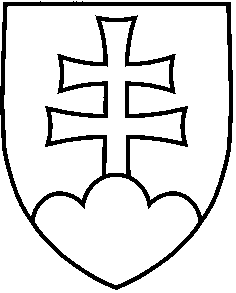 Návrh UZNESENIE VLÁDY SLOVENSKEJ REPUBLIKYč. ....z ................... k návrhu zákona o finančnej podpore detí  a rodínVláda A.     schvaľuje            A.1. návrh zákona o finančnej podpore detí  a rodín,B.	poverujepredsedu vlády B. 1. predložiť vládny návrh zákona predsedovi Národnej rady SR na ďalšie ústavné prerokovanie, 	ministra práce, sociálnych vecí a rodiny    	B. 2. uviesť vládny návrh zákona v Národnej rade SR. Vykonajú:     predseda vlády                        minister práce, sociálnych vecí a rodiny Na vedomie: 	predseda Národnej rady SR Číslo materiálu:Predkladateľ:minister práce, sociálnych vecí a rodiny 